CERTIFICADO DE CESIÓN DE DERECHOSCERTIFICADO DE CESIÓN DE DERECHOSAmbato17/02/2021Por medio de la presente, yo, Sr. Vladimir Vega Falcón Con cédula de identidad 1756856868CERTIFICOQue concedo permiso a Revista San Gregorio para que el artículo titulado: “Factores psicosociales relacionados con el síndrome de burnout en médicos asistenciales del Hospital IESS Latacunga”, mismo que ha sido aprobado para publicación en Revista San Gregorio Nº....... sea publicado en dicha revista bajo licencia creative commons 4.0 y divulgado en repositorios, indizaciones y bases de datos en los que se encuentra la revista o en otros que el comité editorial considere con fines de visibilidad de la ciencia. Y para que así conste a los efectos oportunos. Firma de todos los autores del artículo:Firmado Autor Principal: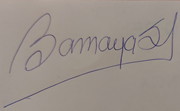 Nombres y dos apellidos% participaciónFirma1.- Blanca Lizeth Amaya Sandoval40%2.- Darwin Raúl Noroña Salcedo30%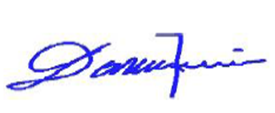 3.- Vladimir Vega Falcón30%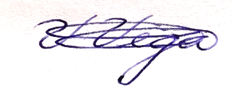 